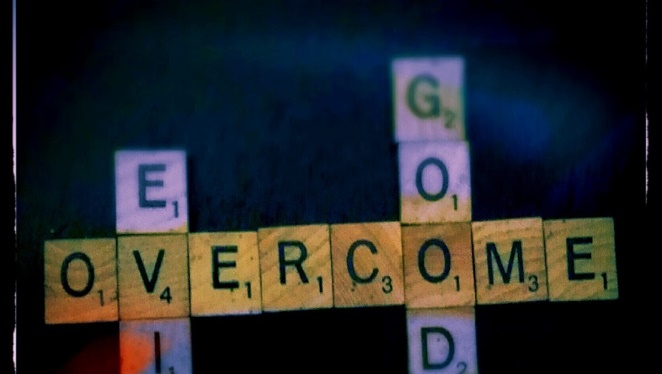 First Baptist Church of NarragansettOur Vision: To see South County come alive for Christ and to fulfill the great commission globally*E-BULLETIN  for Sunday June 12, 2022How do we honor the Lord at First Baptist Church Narragansett?We pursue intimacy with God.We build dynamic relationships demonstrating the love of Christ.We touch others with the hope of Christ.CLICK HERE TO GO TO CHURCH WEBSITE!SaturdayC4C Creating for Christ- 9 AM-12 Working on pillowcases for Samaritan’s Purse. Laurel Niemi for questions 401-935-8726.SUNDAY	Reverend Aubrey Collins is preaching this morning. The Series is Living Sacrifices. Today’s message is Overcomers  and the text is Romans 12:14-21
Community Picnic - All are welcome to stay and enjoy the picnic today at 12 PM.Today’s Childcare ScheduleDawn Paoletta, Barbara ShermanTithes and OfferingsClick HERE to learn about all the GIVING options available! >OR CLICK HERE TO GIVE NOWANNOUNCEMENTSAttention Child Care Volunteers- The annual invitation for training video will be emailed in June and is required for all VBS volunteers. Mark B. for questions 401-932-3475.Beach Night Fellowship – Pack your dinner or just sit for a bit and enjoy some fellowship at Narragansett Beach. Monday nights, all summer, weather permitting. Meet at Chair 3 - 5:30 PM.VBS 2022 Volunteer Opportunity: REMEBER-to fill out a volunteer form. For questions: Peter Whitman 401-783-0149 or call Cheryl Blumenbaum 401-932-6984. C4C Creating for Christ- next meeting is Saturday June 11th 9 AM-12 Working on pillowcases for Samaritan’s Purse. Laurel Niemi for questions 401-935-8726.Evangelism Committee Meeting Monday, June 13th, 5:30 PM.	Men’s Breakfast- 9 AM, Saturday, June 18th. Sign up in the foyer to come, or to bring a dish!Online Giving Reminder – The church is using a new online giving program.  If you have questions or problems with it contact Judy Franchina (401-523-2888) or Angelo Paoletta (401-338-3899). Recurring gifts must be set up in the new system which is accessible at www.fbcnarr.com.
“Courageous Joy” Women’s 6 week Bible Study on Zoom!  Through June 15th, Wednesday nights 7 PM w/Karen S. The Zoom link is:: https://us02web.zoom.us/j/81099616001 Meeting ID: 810 9961 6001For the MEN!Message for the Men:The Women's Ministry Team would like to give a HUGE shout-out to the team of men that wonderfully 'catered' our recent Spring Breakfast Seminar.  From the set-up to the clean-up, your service (and the food) was awesome and such a blessing to our attendees.  THANK YOU, THANK YOU! THURSDAY Prayer Meetings on Zoom	10 AM Thursday mornings. TO GET THERE THURSDAY AT 10 AM CLICK HERE. (If needed: Meeting ID: 362 235 740 Password: fbcnprayer)Weekly Church ScheduleSun. – Worship Team Practice 9:15AMMon.- Beach Fellowship Night- 5:30 PMWed. – 7-8:30 PM Women’s Zoom Bible Study (May 18-June 15)Thurs. – Prayer Meeting on Zoom 10AMJuneBirthdays and Anniversaries*Please let Dawn know of any changes or additions needed!2nd Peter & Katharina Makuch (A) 4th Faith Hanson (B), Joshua Hanby (B) 6th Kerry Hanby (B) 7th Gunnar Beckelman (B), Jim & Terrie Nelle (A) 16th Nancy Macamaux (B) 17th Ashley Macamaux (B) 18th John & Louise Wedlock (A), Bill & Kandy Hanson (A) 25th Becky Brooks (B) 26th Carol Stanzione (B) 27th Jacob Macamaux (B), Karen Smith (B)June Scheduled Events6th- Deacons Monthly Meeting 6:30 PM5th - Last day of Sunday School & ABF9th – VBS Steering Committee Meeting 6:30 PM11th - C4C Creating for Christ 9AM-12PM12th - Community Picnic 12 PM13th - Evangelism Committee Meeting 5:30 PM18th – Men’s Breakfast 9 AM28th – Providence Rescue Mission 5 PMMark Your CalendarVBS 2022 - July 25-29Missionary Update: Russ and Diane Kraines with TeachBeyondPray for the camps ahead this Summer, that all would grow in or begin their faith journeys.
Pray for our co-workers who live and work in Creative Access countries - where their lives and ministries are being scrutinized by the authorities.
Pray for Parviz and Kaleigh as they return to Central Asia.
PRAISE as their grant request was approved for $30,000 toward the Learning Center in Central Asia.
Pray for wisdom for Diane as she leads the monthly meetings for the Entrepreneurship Program Task Force.Helpful LINKS (Click the blue text to visit web address)      Keep up with Harmony Women's Care (formerly CareNet-RIThe Providence Rescue Mission’s  latest at www.providencerescuemission.orgExplore more with The Gideon’s InternationalStay current with The NavigatorsLearn about Teach Beyond’s work around the worldOperation Christmas Child @Samaritan’s Purse is HERE!Our friends in Germany at Black Forest Academy       Quick link to all *Our Missionaries       Visit CEF - Child Evangelism Fellowship of Rhode IslandCheck out what’s offered at Ministry Training Network|Together| Advance The Gospel a RI/MA prayer collaborativeThere’s MORE…Keep a scrolling!Worship Music Cornerstone, Blessed Be The Lord God Almighty, All Creatures Of Our God and King, ForeverChurch Prayer ConnectionIf you have a prayer request you would like prayed for please e-mail Jenn Convey. You can also text prayer requests to Jenn at (401)556-6356. If you do not receive prayer requests and updates but would like to, reach out to Jenn to be added to the e-mail prayer chain list.A Prayer for the Church That each one of us would: pursue intimacy with God, build dynamic relationships demonstrating the love of Christ, touch others with the hope of Christ, AND continue to grow together in the grace and knowledge of Christ as we grow together in unity and love for one another. Pray that we would not forsake the assembling of ourselves as we seek to glorify God and trust Him in all things. Amen.Support Ukraine through Teach BeyondHere are two ways to support Ukraine: War Refugee Assistance Fund: Click Here to give through Teach BeyondUkraine Relief Fund: Click Here to give through Teach Beyond*For Prayer -please consider keeping the following in your prayers:The many needs in our community here in Narragansett and beyondThose volunteering to help with the Ragnar event Friday Small Group leaders and all participantsOur Sunday School and Children’s Church TeachersOur Childcare helpersOur Elders and Ministry leadersOur Deacons and DeaconessesThe Children’s Co-Op Learning Group (meeting intermittently)Carla White and the RI International Students ministry FBCN Shut In members FBCN Benevolent MinistryOur MissionariesThe vision of FBCN “To see South County come alive for Christ and to fulfill the great commission globally*By this all people will know that you are my disciples, if you have love for one another.” John 13:35